Δευτέρα 20 Ιανουαρίου 2020Εβδομαδιαία ανασκόπηση - Weekly reviewΗ Ε.Σ.Α.μεΑ. ενημερώνει10.01.2020Ι. Βαρδακαστάνης: Οι προτεραιότητες του αναπηρικού κινήματος στον Γερμανό Πρέσβη στην ΕΕΟ πρόεδρος της ΕΣΑμεΑ και του EDF (European Disability Forum) Ιωάννης Βαρδακαστάνης είχε συνάντηση με τον Πρέσβη της Γερμανίας στην ΕΕ, Michael Clauss, με σκοπό να του παρουσιάσει τις προτεραιότητες του αναπηρικού κινήματος προς την Γερμανική Προεδρία της ΕΕ το δεύτερο μισό του 2020, την Πέμπτη 9 Ιανουαρίου.16.01.2020Ι. Βαρδακαστάνης: 1 εκ. άτομα στην ΕΕ ακόμη ζουν σε ιδρύματαΓια το ζήτημα της αποϊδρυματοποίησης, θέμα που «καίει» εκατομμύρια πολίτες με αναπηρία στην Ευρώπη αλλά και σε ολόκληρο τον κόσμο, μίλησε ο πρόεδρος της ΕΣΑμεΑ και του EDF (European Disability Forum) Ιωάννης Βαρδακαστάνης, σε μια εκδήλωση που σηματοδοτεί την 10η επέτειο της Ευρωπαϊκής Ομάδας Εμπειρογνωμόνων για τη μετάβαση από την ιδρυματική στην φροντίδα στην κοινότητα (EEG).16.01.2020Επιστολή στο υπ. ΠΡΟΠΟ για θέματα προσβασιμότητας ΑμεΑ σε έκτακτες συνθήκεςΕπιστολή με προτάσεις επί του σχεδίου νόμου «Εθνικός Μηχανισμός Διαχείρισης Κρίσεων και Αντιμετώπισης Κινδύνων, Αναδιάρθρωση της ΓΓΠΠ, Αναβάθμιση Εθελοντισμού Πολιτικής Προστασίας, Αναδιοργάνωση του Πυροσβεστικού Σώματος και άλλες διατάξεις» απέστειλε η ΕΣΑμεΑ στο υπουργείο ΠΡΟΠΟ, ενώ νωρίτερα έλαβε μέρος με τις προτάσεις της και στη δημόσια διαβούλευση επί αυτού.16.01.2020Εκδήλωση στον Δήμο Δάφνης - Υμηττού για τα δικαιώματα των ατόμων με αναπηρία - 22/1Τα Δικαιώματα των ατόμων με αναπηρία στο Προσκήνιο- Η Δικαιωματική Προσέγγιση» είναι ο τίτλος της εκδήλωσης που διοργανώνει ο Δήμος Δάφνης-Υμηττού και το Κέντρο Κοινότητας, σε συνεργασία με την Εθνική Συνομοσπονδία Ατόμων με Αναπηρία (ΕΣΑμεΑ). Η εκδήλωση θα πραγματοποιηθεί την Τετάρτη 22 Ιανουαρίου 2020 και ώρα 18:00 στο Παλαιό Δημαρχείου Υμηττού (Πλατεία Ηρώων Πολυτεχνείου 1, Ισόγεια Αίθουσα Εκδηλώσεων).17.01.2020Η ΕΣΑμεΑ πρωταγωνιστής στον αγώνα για τη νέα Στρατηγική της ΕΕ για την Αναπηρία 2020-2030Απέδωσε καρπούς η μεγάλη καμπάνια ενημέρωσης σχετικά με την αξία μιας νέας Στρατηγικής για την Αναπηρία στην ΕΕ, η οποία θα πρέπει να περιλαμβάνει την υλοποίηση της Σύμβασης του ΟΗΕ για τα δικαιώματα των ατόμων με αναπηρία και την Ατζέντα για τους στόχους της Χιλιετίας του ΟΗΕ, με την Επίτροπο για την Ισότητα, Helena Dalli, να ανακοινώνει ότι η Ευρωπαϊκή Επιτροπή είναι αποφασισμένη να παρουσιάσει μια ενισχυμένη ευρωπαϊκή Στρατηγική για την αναπηρία για μετά το 2020.  International Disability Alliance9.1.2020The International Disability Alliance is seeking support from an experienced researcher to conduct qualitative and quantitative data analyses of the existing dataset, and to contribute to the writing of the full consolidated report of the first IDA Global Survey on Participation of DPOs in Development Programmes and Policies.Deadline for Application: 24 January 2020. Details.EESC Diversity Europe Group1.1.2020As Croatia takes over the EU presidency, we want to thank the Finnish Presidency & Finnish Members for all the work done in the past 6 months and wish Croatians lots of success !A strong Europe in a world of challenges with the following priorities:A Europe that growsA Europe that connectsA Europe that protectsAn influential EuropeMore info: https://eu2020.hr/ Ακολουθείστε την Ε.Σ.Α.μεΑ. στα social mediahttps://www.facebook.com/ESAmeAgr/https://twitter.com/ESAMEAgrYoutube ESAmeAGrΙστοσελίδα www.esamea.gr 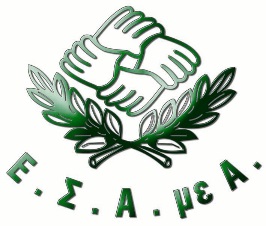 